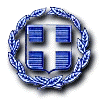 								ΥΠΗΡΕΣΙΑ : ΕΝΤΥΠΟ ΟΙΚΟΝΟΜΙΚΗΣ ΠΡΟΣΦΟΡΑΣΤου   ________________________________________________Έδρα ________________________________________________Οδός _____________________________ Αριθμός ____________Τ.Κ._________Α.Φ.Μ._________________ΔΟΥ_______________Τηλέφωνο ______________________Φαξ:__________________E-mail: _______________________________________________ Αφού έλαβα γνώση του περιεχομένου της αριθμ. 4/2019 μελέτης  την οποία αποδέχομαι πλήρως  για την εκτέλεση της υπηρεσίας : «Διαχείριση μπαζοαπορριμμάτων και ογκωδών αποβλήτων, όπως κουφωμάτων, επίπλων, στρωμάτων, κ.α.».Ο/Η  ΠΡΟΣΦΕΡ……ΔΗΜΟΣ ΔΡΑΜΑΣΔ/ΝΣΗ ΚΑΘΑΡΙΟΤΗΤΑΣ ΚΑΙ       ΑΝΑΚΥΚΛΩΣΗΣ«Διαχείριση μπαζοαπορριμμάτων και ογκωδών αποβλήτων, όπως κουφωμάτων, επίπλων, στρωμάτων, κ.α.».             Α / ΑΠΕΡΙΓΡΑΦΗΜΟΝ. ΜΕΤΡ. (tn)ΤΙΜΗ ΜΟΝ.(€ / tn)ΠΟΣΟ ΤΗΤΑ(tn)ΣΥΝΟΛΙΚΗ ΔΑΠΑΝΗ (€)1Εισαγωγή – επεξεργασία - ογκωδών απορριμμάτων στις εγκαταστάσεις επεξεργασίας του αναδόχου  ( ΕΚΑ.: 20 03 07) .tn                           2002Μεταφορά του υπολείμματος (50% το ανώτερο) των ογκωδών απορριμμάτων (Α/Α 1) από τις εγκαταστάσεις του αναδόχου προς αδειοδοτημένο ΧΥΤΑ με οχήματα της εταιρίας του αναδόχου.tn1003Υλικά Κατεδαφίσεων - Αποκαταστάσεων (με πολλές προσμίξεις) σκυρόδεμα, τούβλα κεραμικά ξύλο, γυαλί, πλαστικό, γύψος (ΕΚΑ : 17 01, 17 02, 17 03, 17 04 , 17 05, 17 08, 17 09)tn508,79Γενικό σύνολο δαπάνηςΓενικό σύνολο δαπάνηςΓενικό σύνολο δαπάνηςΓενικό σύνολο δαπάνηςΦ.Π.Α.  24 %Φ.Π.Α.  24 %Φ.Π.Α.  24 %Φ.Π.Α.  24 %Γενικό σύνολο δαπάνης (με Φ.Π.Α.)Γενικό σύνολο δαπάνης (με Φ.Π.Α.)Γενικό σύνολο δαπάνης (με Φ.Π.Α.)Γενικό σύνολο δαπάνης (με Φ.Π.Α.)